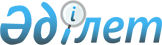 Талдықорған қаласы бойынша қоғамдық жұмыстарды ұйымдастыру туралы
					
			Күшін жойған
			
			
		
					Алматы облысы Талдықорған қаласы әкімдігінің 2014 жылғы 29 желтоқсандағы № 39-1393 қаулысы. Алматы облысының Әділет департаментінде 2015 жылы 23 қаңтарда № 3006 болып тіркелді. Күші жойылды - Алматы облысы Талдықорған қаласы әкімдігінің 2016 жылғы 27 маусымдағы № 29-421 қаулысымен      Ескерту. Күші жойылды - Алматы облысы Талдықорған қаласы әкімдігінің 27.06.2016 № 29-421 қаулысымен.

      РҚАО ескертпесі.

      Құжаттың мәтінінде түпнұсқасының пунктуациясы мен орфографиясы сақталған.

      "Халықты жұмыспен қамту туралы" 2001 жылғы 23 қаңтардағы Қазақстан Республикасы Заңының 7-бабының 5) тармақшасына және 20-бабының 5-тармағының 2) тармақшасына, "Халықты жұмыспен қамту туралы" Қазақстан Республикасының 2001 жылғы 23 қаңтардағы Заңын іске асыру жөніндегі шаралар туралы" 2001 жылғы 19 маусымдағы Қазақстан Республикасы Үкіметінің № 836 қаулысына сәйкес Талдықорған қаласының әкімдігі ҚАУЛЫ ЕТЕДІ:

       Талдықорған қаласында қоғамдық жұмыстар ұйымдастырылсын. 

       Қосымшаға сәйкес Талдықорған қаласы бойынша қоғамдық жұмыстар жүргізілетін ұйымдардың тізбесі, түрлері, көлемі мен нақты жағдайлары, қатысушылардың еңбегіне төленетін ақының мөлшері және оларды қаржыландыру көздері бекітілсін, сондай-ақ қоғамдық жұмыстарға сұраныс пен ұсыныс айқындалсын.

       Талдықорған қаласы әкімдігінің 2011 жылғы 17 наурыздағы "Талдықорған қаласы бойынша қоғамдық жұмыстарды ұйымдастыру туралы" (нормативтік құқықтық актілерді мемлекеттік тіркеу Тізілімінде 2011 жылдың 29 наурызында № 2-1-139 тіркелген, "Талдықорған" газетінде 2011 жылдың 1 сәуіріндегі № 14 жарияланған) № 7-259 қаулысының, Талдықорған қаласы әкімдігінің 2012 жылғы 19 наурыздағы "Талдықорған қаласы әкімдігінің 2011 жылғы 17 наурыздағы "Талдықорған қаласы бойынша қоғамдық жұмыстарды ұйымдастыру туралы" № 7-259 қаулысына өзгертулер енгізу туралы" (нормативтік құқықтық актілерді мемлекеттік тіркеу Тізілімінде 2012 жылдың 10 сәуірде № 2-1-157 тіркелген, "Талдықорған" газетінде 2012 жылдың 20 сәуіріндегі № 16 жарияланған) № 7-219 қаулысының, Талдықорған қаласы әкімдігінің 2013 жылғы 14 ақпандағы "Талдықорған қаласы әкімдігінің 2011 жылғы 17 наурыздағы "Талдықорған қаласы бойынша қоғамдық жұмыстарды ұйымдастыру туралы" № 7-259 қаулысына өзгерістер енгізу туралы" (нормативтік құқықтық актілерді мемлекеттік тіркеу Тізілімінде 2013 жылдың 15 наурызында № 2328 тіркелген, "Талдықорған" газетінде 2013 жылдың 12 сәуіріндегі № 15 жарияланған) № 2-118 қаулысының күші жойылды деп танылсын.

       Осы қаулының орындалуын бақылау қала әкімінің орынбасары Ғалиасқар Төлендіұлы Сарыбаевқа жүктелсін.

       Осы қаулы әділет органдарында мемлекеттік тіркелген күннен бастап күшіне енеді және алғашқы ресми жарияланған күнінен кейін күнтізбелік он күн өткен соң қолданысқа енгізіледі.

 Талдықорған қаласы бойынша қоғамдық жұмыстар жүргізілетін ұйымдардың тізбесі, түрлері, көлемі мен нақты жағдайлары, қатысушылардың еңбегіне төленетін ақының мөлшері және оларды қаржыландыру көздері, сондай-ақ қоғамдық жұмыстарға сұраныс пен ұсыныс
					© 2012. Қазақстан Республикасы Әділет министрлігінің «Қазақстан Республикасының Заңнама және құқықтық ақпарат институты» ШЖҚ РМК
				
      Қала әкімі

Е. Алпысов
"Талдықорған қаласы әкімдігінің 2014 жылғы "29" желтоқсандағы Талдықорған қаласы бойынша қоғамдық жұмыстарды ұйымдастыру туралы" № 39-1393 қаулысына қосымша№

п/п

Ұйымдардың

тізбесі

 

Қоғамдықжұмыстардыңтүрлері

Қоғамдық жұмыстардың нақты жағдайлары мен көлемі

Қоғамдық жұмыстардың нақты жағдайлары мен көлемі

Қатысушылардың еңбегіне төленетін ақының мөлшері

Каржыландыру 

көзі

Сұраныс (қатысушы)

Ұсыныс 

(қатысушы)

№

п/п

Ұйымдардың

тізбесі

 

Қоғамдықжұмыстардыңтүрлері

Көлемі (бір қатысушыға)

Нақты жағдайлары

Қатысушылардың еңбегіне төленетін ақының мөлшері

Каржыландыру 

көзі

Сұраныс (қатысушы)

Ұсыныс 

(қатысушы)

1

"Қазақ соқырлар қоғамы"қоғамдық бірлестігінің Алматы облыстық басқармасы 

Қазақ соқырлар қоғамының филиалы 

Техникалық жұмыстарды жүргізуде көмек көрсету

(құжаттардың көшірмелерін түсіру, реттеу)

мәдени іс-шараларды өткізуге көмек көрсету(залдарды безендіру, шарлар мен плакаттарды ілу)

450 құжатқа дейін

10 

іс-шараға дейін

 

Қоғамдық жұмыстар уақытша жұмыс орындарын ашу жолымен ұйымдастырылады және әдейі жұмыссыздар үшін арналған. Жұмыссыздарды қоғамдық жұмыстарға жіберуді қалалық жұмыспен қамту және әлеуметтік бағдарламалар бөлімі олардың келісімімен тіркелу күніне сәйкес кезектілік тәртібімен жүзеге асырады. Мақсатты топтарға кіретін жұмыссыздардың қоғамдық жұмыстарға басым тәртіппен қатысуға құқығы бар. Жұмыс беруші мен қоғамдық жұмыстарға қатысатын жұмыссыз арасында еңбек туралы заңнамаға сәйкес жеке еңбек шарты жасалады. 

Қазақстан Республикасының заңнамасында белгіленген ең төменгі айлық жалақының 1,5 мөлшерінде

 

Жергілікті бюджет

 

16

16

2

"Алматы облысының ішкі істер департаменті Талдықорған қаласының ішкі істер басқармасы" мемлекеттік мекемесі

Мұрағаттық құжаттарды қалпына келтіруде техникалық көмек көрсету

(реттеу, тігу және нөмірлеу)

курьерлік жұмыс (хаттарды тарату)

600 құжатқа дейін 

100 хатқа дейін

Қоғамдық жұмыстар уақытша жұмыс орындарын ашу жолымен ұйымдастырылады және әдейі жұмыссыздар үшін арналған. Жұмыссыздарды қоғамдық жұмыстарға жіберуді қалалық жұмыспен қамту және әлеуметтік бағдарламалар бөлімі олардың келісімімен тіркелу күніне сәйкес кезектілік тәртібімен жүзеге асырады. Мақсатты топтарға кіретін жұмыссыздардың қоғамдық жұмыстарға басым тәртіппен қатысуға құқығы бар. Жұмыс беруші мен қоғамдық жұмыстарға қатысатын жұмыссыз арасында еңбек туралы заңнамаға сәйкес жеке еңбек шарты жасалады. 

Қазақстан Республикасының заңнамасында белгіленген ең төменгі айлық жалақының 1,5 мөлшерінде

Жергілікті бюджет

 

25

25

3

"Алматы облыстық Қазақстан халқы Ассамблеясының" қоғамдық қоры

Мәдениіс-шаралардыөткізуге көмеккөрсету

(залдарды безендіру, шарлар мен плакаттарды ілу)

курьерлік жұмыс (хаттардытарату)

20 іс-шараға дейін

50 хатқа дейін

Қоғамдық жұмыстар уақытша жұмыс орындарын ашу жолымен ұйымдастырылады және әдейі жұмыссыздар үшін арналған. Жұмыссыздарды қоғамдық жұмыстарға жіберуді қалалық жұмыспен қамту және әлеуметтік бағдарламалар бөлімі олардың келісімімен тіркелу күніне сәйкес кезектілік тәртібімен жүзеге асырады. Мақсатты топтарға кіретін жұмыссыздардың қоғамдық жұмыстарға басым тәртіппен қатысуға құқығы бар. Жұмыс беруші мен қоғамдық жұмыстарға қатысатын жұмыссыз арасында еңбек туралы заңнамаға сәйкес жеке еңбек шарты жасалады. 

Қазақстан Республикасының заңнамасында белгіленген ең төменгі айлық жалақының 1,5 мөлшерінде

Жергілікті бюджет

 

3

3

4

"Алматы облысы Талдықорған қаласының әкімінің аппараты"

мемлекеттік мекемесі

 

Құжаттарды өңдеу бойынша техникалық жұмыстарды жүргізуге көмек көрсету

(реттеу, тігу және нөмірлеу)

курьерлік жұмыс (хаттардытарату)

350 құжатқа дейін 

60 хатқа дейін

Қоғамдық жұмыстар уақытша жұмыс орындарын ашу жолымен ұйымдастырылады және әдейі жұмыссыздар үшін арналған. Жұмыссыздарды қоғамдық жұмыстарға жіберуді қалалық жұмыспен қамту және әлеуметтік бағдарламалар бөлімі олардың келісімімен тіркелу күніне сәйкес кезектілік тәртібімен жүзеге асырады. Мақсатты топтарға кіретін жұмыссыздардың қоғамдық жұмыстарға басым тәртіппен қатысуға құқығы бар. Жұмыс беруші мен қоғамдық жұмыстарға қатысатын жұмыссыз арасында еңбек туралы заңнамаға сәйкес жеке еңбек шарты жасалады. 

Қазақстан Республикасының заңнамасында белгіленген ең төменгі айлық жалақының 1,5 мөлшерінде 

Жергілікті бюджет

 

10

10

5

Алматы облысы Талдықорған қалалық соты 

Мұрағаттық құжаттарды өңдеуде техникалық көмек көрсету (реттеу, тігу және нөмірлеу)

курьерлік жұмыс (хаттардытарату)

280 құжатқа

дейін 

50 хатқа дейін

Қоғамдық жұмыстар уақытша жұмыс орындарын ашу жолымен ұйымдастырылады және әдейі жұмыссыздар үшін арналған. Жұмыссыздарды қоғамдық жұмыстарға жіберуді қалалық жұмыспен қамту және әлеуметтік бағдарламалар бөлімі олардың келісімімен тіркелу күніне сәйкес кезектілік тәртібімен жүзеге асырады. Мақсатты топтарға кіретін жұмыссыздардың қоғамдық жұмыстарға басым тәртіппен қатысуға құқығы бар. Жұмыс беруші мен қоғамдық жұмыстарға қатысатын жұмыссыз арасында еңбек туралы заңнамаға сәйкес жеке еңбек шарты жасалады. 

Қазақстан Республикасының заңнамасында белгіленген ең төменгі айлық жалақының 1,5 мөлшерінде

Жергілікті бюджет

 

10

10

6

"Жасөспірімдер" дағдарыс орталығы" қоғамдық бірлестігі

Балалар мен жасөспірімдердің үйірмелері мен спорттық секциялар өткізілетін орындарды даярлау, безендіру

 

20 

іс-шараға дейін

Қоғамдық жұмыстар уақытша жұмыс орындарын ашу жолымен ұйымдастырылады және әдейі жұмыссыздар үшін арналған. Жұмыссыздарды қоғамдық жұмыстарға жіберуді қалалық жұмыспен қамту және әлеуметтік бағдарламалар бөлімі олардың келісімімен тіркелу күніне сәйкес кезектілік тәртібімен жүзеге асырады. Мақсатты топтарға кіретін жұмыссыздардың қоғамдық жұмыстарға басым тәртіппен қатысуға құқығы бар. Жұмыс беруші мен қоғамдық жұмыстарға қатысатын жұмыссыз арасында еңбек туралы заңнамаға сәйкес жеке еңбек шарты жасалады. 

Қазақстан Республикасының заңнамасында белгіленген ең төменгі айлық жалақының 1,5 мөлшерінде 

Жергілікті бюджет

 

8

8

7

"Қазақстан Республикасы Әділет Министрлігі Алматы облысының Әділет департаменті Талдықорған қалалық әділет басқармасы" мемлекеттік мекемесі

Құжаттарды өңдеу бойынша техникалық жұмыстарды жүргізуге көмек көрсету

(реттеу, тігу және нөмірлеу)

курьерлік жұмыс (хаттардытарату)

 

280 құжатқа дейін 

50 хатқа дейін

Қоғамдық жұмыстар уақытша жұмыс орындарын ашу жолымен ұйымдастырылады және әдейі жұмыссыздар үшін арналған. Жұмыссыздарды қоғамдық жұмыстарға жіберуді қалалық жұмыспен қамту және әлеуметтік бағдарламалар бөлімі олардың келісімімен тіркелу күніне сәйкес кезектілік тәртібімен жүзеге асырады. Мақсатты топтарға кіретін жұмыссыздардың қоғамдық жұмыстарға басым тәртіппен қатысуға құқығы бар. Жұмыс беруші мен қоғамдық жұмыстарға қатысатын жұмыссыз арасында еңбек туралы заңнамаға сәйкес жеке еңбек шарты жасалады. 

Қазақстан Республикасының заңнамасында белгіленген ең төменгі айлық жалақының 1,5 мөлшерінде

Жергілікті бюджет

 

10

10

8

Қазақстан Республикасы Әділет министрлігі тіркеу қызметі және құқықтық көмек көрсету комитетінің "Алматы облысы бойынша жылжымайтын мүлік орталығы" Республикалық мемлекеттік қазыналық кәсіпорынның Талдықорған қалалық филиалы

Құжаттарды өңдеу бойынша техникалық жұмыстарды жүргізуге көмек көрсету

(реттеу, тігу және нөмірлеу)

курьерлік жұмыс (хаттардытарату)

100 құжатқа дейін 

10 хатқа дейін

Қоғамдық жұмыстар уақытша жұмыс орындарын ашу жолымен ұйымдастырылады және әдейі жұмыссыздар үшін арналған. Жұмыссыздарды қоғамдық жұмыстарға жіберуді қалалық жұмыспен қамту және әлеуметтік бағдарламалар бөлімі олардың келісімімен тіркелу күніне сәйкес кезектілік тәртібімен жүзеге асырады. Мақсатты топтарға кіретін жұмыссыздардың қоғамдық жұмыстарға басым тәртіппен қатысуға құқығы бар. Жұмыс беруші мен қоғамдық жұмыстарға қатысатын жұмыссыз арасында еңбек туралы заңнамаға сәйкес жеке еңбек шарты жасалады. 

Қазақстан Республикасының заңнамасында белгіленген ең төменгі айлық жалақының 1,5 мөлшерінде 

Жергілікті бюджет

 

5

5

9

Қазақстан Республикасы Еңбек және халықты әлеуметтік қорғау министрлігінің мемлекеттік зейнетақы төлеу жөніндегі орталығының Алматы облыстық филиалы 

Құжаттарды өңдеу бойынша техникалық жұмыстарды жүргізуге көмек көрсету(реттеу, тігу және нөмірлеу)

150 құжатқа дейін

 

Қоғамдық жұмыстар уақытша жұмыс орындарын ашу жолымен ұйымдастырылады және әдейі жұмыссыздар үшін арналған. Жұмыссыздарды қоғамдық жұмыстарға жіберуді қалалық жұмыспен қамту және әлеуметтік бағдарламалар бөлімі олардың келісімімен тіркелу күніне сәйкес кезектілік тәртібімен жүзеге асырады. Мақсатты топтарға кіретін жұмыссыздардың қоғамдық жұмыстарға басым тәртіппен қатысуға құқығы бар. Жұмыс беруші мен қоғамдық жұмыстарға қатысатын жұмыссыз арасында еңбек туралы заңнамаға сәйкес жеке еңбек шарты жасалады. 

Қазақстан Республикасының заңнамасында белгіленген ең төменгі айлық жалақының 1,5 мөлшерінде 

Жергілікті бюджет

 

5

5

10

"Қазақстан Республикасы Қаржы министрлігінің Мемлекеттік кірістер комитеті Алматы облысы бойынша Мемлекеттік кірістер департаментінің Талдықорған қаласы бойынша Мемлекеттік кірістер басқармасы" республикалық мемлекеттік мекемесі

Мұрағаттық құжаттарды қалпына келтіруде техникалық көмек көрсету (реттеу, тігу және нөмірлеу)

курьерлік жұмыс (хаттарды тарату)

350 құжатқа

дейін 

60 хатқа дейін

Қоғамдық жұмыстар уақытша жұмыс орындарын ашу жолымен ұйымдастырылады және әдейі жұмыссыздар үшін арналған. Жұмыссыздарды қоғамдық жұмыстарға жіберуді қалалық жұмыспен қамту және әлеуметтік бағдарламалар бөлімі олардың келісімімен тіркелу күніне сәйкес кезектілік тәртібімен жүзеге асырады. Мақсатты топтарға кіретін жұмыссыздардың қоғамдық жұмыстарға басым тәртіппен қатысуға құқығы бар. Жұмыс беруші мен қоғамдық жұмыстарға қатысатын жұмыссыз арасында еңбек туралы заңнамаға сәйкес жеке еңбек шарты жасалады. 

Қазақстан Республикасының заңнамасында белгіленген ең төменгі айлық жалақының 1,5 мөлшерінде

Жергілікті бюджет

 

15

15

11

Қазақстан Республикасы Қорғаныс министрлігінің "Алматы облысы Талдықорған қаласының қорғаныс істері жөніндегі біріктірілген басқармасы" Республикалық мемлекеттік мекемесі

Құжаттарды өңдеу бойынша техникалық жұмыстардыжүргізуге 

көмек көрсету

(реттеу, тігу және нөмірлеу)

әскерге шақыру қағаздарын тарату

курьерлік жұмыс (хаттарды тарату)

300 құжатқа дейін 

300 шақыру қағазына дейін

50 хатқа дейін

Қоғамдық жұмыстар уақытша жұмыс орындарын ашу жолымен ұйымдастырылады және әдейі жұмыссыздар үшін арналған. Жұмыссыздарды қоғамдық жұмыстарға жіберуді қалалық жұмыспен қамту және әлеуметтік бағдарламалар бөлімі олардың келісімімен тіркелу күніне сәйкес кезектілік тәртібімен жүзеге асырады. Мақсатты топтарға кіретін жұмыссыздардың қоғамдық жұмыстарға басым тәртіппен қатысуға құқығы бар. Жұмыс беруші мен қоғамдық жұмыстарға қатысатын жұмыссыз арасында еңбек туралы заңнамаға сәйкес жеке еңбек шарты жасалады. 

Қазақстан Республикасының заңнамасында белгіленген ең төменгі айлық жалақының 1,5 мөлшерінде 

Жергілікті бюджет

 

15

15

12

"Қазақстан Республикасы Қызыл Ай қоғамы" қоғамдық бірлестігінің Алматы облыстық филиалы

Жағдайы төмен отбасыларына қайырымдылық 

іс-шараларын ұйымдастыруға және өткізуге көмек көрсету

(киімдер, азық-түліктер тарату)

ұйымның аумағын тазартуға көмек көрсету (тазалау, әктеу, сырлау)

20 

іс-шараға дейін

60 шаршы метрге дейін

Қоғамдық жұмыстар уақытша жұмыс орындарын ашу жолымен ұйымдастырылады және әдейі жұмыссыздар үшін арналған. Жұмыссыздарды қоғамдық жұмыстарға жіберуді қалалық жұмыспен қамту және әлеуметтік бағдарламалар бөлімі олардың келісімімен тіркелу күніне сәйкес кезектілік тәртібімен жүзеге асырады. Мақсатты топтарға кіретін жұмыссыздардың қоғамдық жұмыстарға басым тәртіппен қатысуға құқығы бар. Жұмыс беруші мен қоғамдық жұмыстарға қатысатын жұмыссыз арасында еңбек туралы заңнамаға сәйкес жеке еңбек шарты жасалады. 

Қазақстан Республикасының заңнамасында белгіленген ең төменгі айлық жалақының 1,5 мөлшерінде .

Жергілікті бюджет

 

12

12

13

"Қазақ саңыраулардың қоғамы" қоғамдық бірлестігінің "Алматы облыстық басқармасы" филиалы

Техникалық жұмыстарды жүргізуге көмек көрсету

(құжаттардың көшірмелерін түсіру, реттеу)

мәдени іс-шараларды өткізуге көмек көрсету

(залдарды безендіру, шарлар мен плакаттарды ілу)

50 құжатқа дейін

10

іс-шараға дейін

Қоғамдық жұмыстар уақытша жұмыс орындарын ашу жолымен ұйымдастырылады және әдейі жұмыссыздар үшін арналған. Жұмыссыздарды қоғамдық жұмыстарға жіберуді қалалық жұмыспен қамту және әлеуметтік бағдарламалар бөлімі олардың келісімімен тіркелу күніне сәйкес кезектілік тәртібімен жүзеге асырады. Мақсатты топтарға кіретін жұмыссыздардың қоғамдық жұмыстарға басым тәртіппен қатысуға құқығы бар. Жұмыс беруші мен қоғамдық жұмыстарға қатысатын жұмыссыз арасында еңбек туралы заңнамаға сәйкес жеке еңбек шарты жасалады. 

Қазақстан Республикасының заңнамасында белгіленген ең төменгі айлық жалақының 1,5 мөлшерінде 

Жергілікті бюджет

 

3

3

14

"Қазақстан Республикасы Төтенше жағдайлар министрлігі Алматы облысының Төтенше жағдайлар департаментінің Талдықорған қаласының Төтенше жағдайлар басқармасы" мемлекеттік мекемесі

Құжаттарды өңдеу бойынша техникалық жұмыстарды жүргізуге көмек көрсету

(реттеу, тігу және нөмірлеу)

150 құжатқа дейін

Қоғамдық жұмыстар уақытша жұмыс орындарын ашу жолымен ұйымдастырылады және әдейі жұмыссыздар үшін арналған. Жұмыссыздарды қоғамдық жұмыстарға жіберуді қалалық жұмыспен қамту және әлеуметтік бағдарламалар бөлімі олардың келісімімен тіркелу күніне сәйкес кезектілік тәртібімен жүзеге асырады. Мақсатты топтарға кіретін жұмыссыздардың қоғамдық жұмыстарға басым тәртіппен қатысуға құқығы бар. Жұмыс беруші мен қоғамдық жұмыстарға қатысатын жұмыссыз арасында еңбек туралы заңнамаға сәйкес жеке еңбек шарты жасалады. 

Қазақстан Республикасының заңнамасында белгіленген ең төменгі айлық жалақының 1,5 мөлшерінде

Жергілікті бюджет

 

5

5

15

"Мүгедек және ақыл-есі, дене бітімінің кемістігі бар балаларға қамқорлық көрсетуші 

ата-аналардың "Алпамыс"

ассоциациясы"

қоғамдықбірлестігі

Мүгедек балаларды медициналық мекемелерге апаруға көмек көрсету (сүйемелдеу, арнайы автокөлікке отырғызу, түсіру)

ұйымның аумағын жинауға көмек көрсету

(тазалау, әктеу, сырлау)

200 ретке дейін

60 шаршы метрге дейін

Қоғамдық жұмыстар уақытша жұмыс орындарын ашу жолымен ұйымдастырылады және әдейі жұмыссыздар үшін арналған. Жұмыссыздарды қоғамдық жұмыстарға жіберуді қалалық жұмыспен қамту және әлеуметтік бағдарламалар бөлімі олардың келісімімен тіркелу күніне сәйкес кезектілік тәртібімен жүзеге асырады. Мақсатты топтарға кіретін жұмыссыздардың қоғамдық жұмыстарға басым тәртіппен қатысуға құқығы бар. Жұмыс беруші мен қоғамдық жұмыстарға қатысатын жұмыссыз арасында еңбек туралы заңнамаға сәйкес жеке еңбек шарты жасалады. 

Қазақстан Республикасының заңнамасында белгіленген ең төменгі айлық жалақының 1,5 мөлшерінде

Жергілікті бюджет

 

8

8

16

"Мүшелтой" балалар мен жасөспірімдер клубы" қоғамдық бірлестігі

Құжаттарды өңдеу бойынша техникалық жұмыстарды жүргізуге көмек көрсету(реттеу, тігу және нөмірлеу)

ұйымның аумағынжинауға көмек көрсету (әктеу, сырлау)

500 құжатқа дейін

60 шаршы метрге дейін

Қоғамдық жұмыстар уақытша жұмыс орындарын ашу жолымен ұйымдастырылады және әдейі жұмыссыздар үшін арналған. Жұмыссыздарды қоғамдық жұмыстарға жіберуді қалалық жұмыспен қамту және әлеуметтік бағдарламалар бөлімі олардың келісімімен тіркелу күніне сәйкес кезектілік тәртібімен жүзеге асырады. Мақсатты топтарға кіретін жұмыссыздардың қоғамдық жұмыстарға басым тәртіппен қатысуға құқығы бар. Жұмыс беруші мен қоғамдық жұмыстарға қатысатын жұмыссыз арасында еңбек туралы заңнамаға сәйкес жеке еңбек шарты жасалады. 

Қазақстан Республикасының заңнамасында белгіленген ең төменгі айлық жалақының 1,5 мөлшерінде 

Жергілікті бюджет

 

15

15

17

"Нұр Отан" партиясы" Талдықорған қалалық филиалы

Құжаттарды өңдеу бойынша техникалық жұмыстарды жүргізуге көмек көрсету(реттеу, тігу және нөмірлеу)

курьерлік жұмыс (хаттарды тарату)

аумақты көркейту жұмыстарына көмек көрсету (тазалау, әктеу, сырлау)

 150 құжатқа дейін 

50 хатқа дейін

150 шаршы метрге дейін

Қоғамдық жұмыстар уақытша жұмыс орындарын ашу жолымен ұйымдастырылады және әдейі жұмыссыздар үшін арналған. Жұмыссыздарды қоғамдық жұмыстарға жіберуді қалалық жұмыспен қамту және әлеуметтік бағдарламалар бөлімі олардың келісімімен тіркелу күніне сәйкес кезектілік тәртібімен жүзеге асырады. Мақсатты топтарға кіретін жұмыссыздардың қоғамдық жұмыстарға басым тәртіппен қатысуға құқығы бар. Жұмыс беруші мен қоғамдық жұмыстарға қатысатын жұмыссыз арасында еңбек туралы заңнамаға сәйкес жеке еңбек шарты жасалады. 

Қазақстан Республикасының заңнамасында белгіленген ең төменгі айлық жалақының 1,5 мөлшерінде

Жергілікті бюджет

 

10

10

18

"Талдықорған аймақтық әйелдерді қолдау орталығы" қоғамдық бірлестігі

Құжаттарды өңдеу бойынша техникалық жұмыстарды жүргізуге көмек көрсету(реттеу, тігу және нөмірлеу)

 

120 құжатқа дейін

 

Қоғамдық жұмыстар уақытша жұмыс орындарын ашу жолымен ұйымдастырылады және әдейі жұмыссыздар үшін арналған. Жұмыссыздарды қоғамдық жұмыстарға жіберуді қалалық жұмыспен қамту және әлеуметтік бағдарламалар бөлімі олардың келісімімен тіркелу күніне сәйкес кезектілік тәртібімен жүзеге асырады. Мақсатты топтарға кіретін жұмыссыздардың қоғамдық жұмыстарға басым тәртіппен қатысуға құқығы бар. Жұмыс беруші мен қоғамдық жұмыстарға қатысатын жұмыссыз арасында еңбек туралы заңнамаға сәйкес жеке еңбек шарты жасалады. 

Қазақстан Республикасының заңнамасында белгіленген ең төменгі айлық жалақының 1,5 мөлшерінде

Жергілікті бюджет

 

4

4

19

"Талдықорған аймақтық еңбекке орналастыруға жәрдем көрсету қоры" қоғамдық қоры

Құжаттарды өңдеу бойынша техникалық жұмыстарды жүргізуге көмек көрсету

(реттеу, тігу және нөмірлеу)

Ұлы Отан соғысына қатысқан ардагерлерге, олардың жесірлеріне, жалғыз басты зейнеткер қарттарға көмек көрсету (үйді дымқылдап жинауда, азық-түлік, дәрі-дәрмек сатып алуда және коммуналдық қызмет төлемдерін төлеуде көмек көрсету)

үйлердің аумағын көркейту жұмыстарына көмек көрсету (тазалау, сырлау, әктеу)

200 құжатқа дейін

16 үйге дейін

280 шаршы метрге дейін

Қоғамдық жұмыстар уақытша жұмыс орындарын ашу жолымен ұйымдастырылады және әдейі жұмыссыздар үшін арналған. Жұмыссыздарды қоғамдық жұмыстарға жіберуді қалалық жұмыспен қамту және әлеуметтік бағдарламалар бөлімі олардың келісімімен тіркелу күніне сәйкес кезектілік тәртібімен жүзеге асырады. Мақсатты топтарға кіретін жұмыссыздардың қоғамдық жұмыстарға басым тәртіппен қатысуға құқығы бар. Жұмыс беруші мен қоғамдық жұмыстарға қатысатын жұмыссыз арасында еңбек туралы заңнамаға сәйкес жеке еңбек шарты жасалады. 

Қазақстан Республикасының заңнамасында белгіленген ең төменгі айлық жалақының 1,5 мөлшерінде

Жергілікті бюджет

 

70

70

20

"Талдықорғанқаласының білім бөлімі" мемлекеттікмекемесі

 

Мұрағаттық құжаттарды қалпына келтіруде техникалық көмек көрсету(реттеу, тігу және нөмірлеу)

курьерлік жұмыс (хаттарды тарату)

280 құжатқа дейін

50 хатқа дейін

 

Қоғамдық жұмыстар уақытша жұмыс орындарын ашу жолымен ұйымдастырылады және әдейі жұмыссыздар үшін арналған. Жұмыссыздарды қоғамдық жұмыстарға жіберуді қалалық жұмыспен қамту және әлеуметтік бағдарламалар бөлімі олардың келісімімен тіркелу күніне сәйкес кезектілік тәртібімен жүзеге асырады. Мақсатты топтарға кіретін жұмыссыздардың қоғамдық жұмыстарға басым тәртіппен қатысуға құқығы бар. Жұмыс беруші мен қоғамдық жұмыстарға қатысатын жұмыссыз арасында еңбек туралы заңнамаға сәйкес жеке еңбек шарты жасалады. 

Қазақстан Республикасының заңнамасында белгіленген ең төменгі айлық жалақының 1,5 мөлшерінде

Жергілікті бюджет

 

10

10

21

"Талдықорған қаласы Еркін селолық округінің әкім аппараты" мемлекеттік мекемесі

Аумақты абаттандыруға, көгалдандыруға көмек көрсету (құрғақ ағаштарды кесу, шөп шабу, гүл және жас көшеттерді отырғызу, суару, отау, ағаштарды, жол бойындағы бордюрларды әктеу, қар тазалау)

шаруашылық кітаптарды толтыруға көмек көрсету

(мәлімет жинау)

2000 шаршы метрге дейін

300 құжатқа дейін 

Қоғамдық жұмыстар уақытша жұмыс орындарын ашу жолымен ұйымдастырылады және әдейі жұмыссыздар үшін арналған. Жұмыссыздарды қоғамдық жұмыстарға жіберуді қалалық жұмыспен қамту және әлеуметтік бағдарламалар бөлімі олардың келісімімен тіркелу күніне сәйкес кезектілік тәртібімен жүзеге асырады. Мақсатты топтарға кіретін жұмыссыздардың қоғамдық жұмыстарға басым тәртіппен қатысуға құқығы бар. Жұмыс беруші мен қоғамдық жұмыстарға қатысатын жұмыссыз арасында еңбек туралы заңнамаға сәйкес жеке еңбек шарты жасалады. 

Қазақстан Республикасының заңнамасында белгіленген ең төменгі айлық жалақының 1,5 мөлшерінде

Жергілікті бюджет

12

12

22

Талдықорған қаласындағы "ЕРЛІК" қимыл қозғалысы кем мүгедектер қоғамдық бірлестігі

Мүмкіндігі шектеулі адамдарға құжаттарды өңдеу бойынша техникалық жұмыстарды жүргізуге көмек көрсету

(реттеу, тігу және нөмірлеу)

мүгедек адамдарды медициналық мекемелерге апаруға көмек көрсету (сүйемелдеу, арнайы автокөлікке отырғызу, түсіру)

ұйымның аумағынкөркейтуге көмек көрсету(тазалау, әктеу, сырлау)

80 құжатқа дейін

20 ретке дейін

50 шаршы метрге дейін

Қоғамдық жұмыстар уақытша жұмыс орындарын ашу жолымен ұйымдастырылады және әдейі жұмыссыздар үшін арналған. Жұмыссыздарды қоғамдық жұмыстарға жіберуді қалалық жұмыспен қамту және әлеуметтік бағдарламалар бөлімі олардың келісімімен тіркелу күніне сәйкес кезектілік тәртібімен жүзеге асырады. Мақсатты топтарға кіретін жұмыссыздардың қоғамдық жұмыстарға басым тәртіппен қатысуға құқығы бар. Жұмыс беруші мен қоғамдық жұмыстарға қатысатын жұмыссыз арасында еңбек туралы заңнамаға сәйкес жеке еңбек шарты жасалады. 

Қазақстан Республикасының заңнамасында белгіленген ең төменгі айлық жалақының 1,5 мөлшерінде

Жергілікті бюджет

 

15

15

23

"Талдықорған қаласының жұмыспен қамту және әлеуметтік бағдарламалар бөлімі" мемлекеттікмекемесі

 

Құжаттарды өңдеу бойынша техникалық жұмыстарды жүргізуге көмек көрсету(реттеу, тігу және нөмірлеу)

курьерлік жұмыс (хаттарды тарату)

280 құжатқа дейін 

80 хатқа дейін

 

Қоғамдық жұмыстар уақытша жұмыс орындарын ашу жолымен ұйымдастырылады және әдейі жұмыссыздар үшін арналған. Жұмыссыздарды қоғамдық жұмыстарға жіберуді қалалық жұмыспен қамту және әлеуметтік бағдарламалар бөлімі олардың келісімімен тіркелу күніне сәйкес кезектілік тәртібімен жүзеге асырады. Мақсатты топтарға кіретін жұмыссыздардың қоғамдық жұмыстарға басым тәртіппен қатысуға құқығы бар. Жұмыс беруші мен қоғамдық жұмыстарға қатысатын жұмыссыз арасында еңбек туралы заңнамаға сәйкес жеке еңбек шарты жасалады. 

Қазақстан Республикасының заңнамасында белгіленген ең төменгі айлық жалақының 1,5 мөлшерінде

Жергілікті бюджет

 

15

15

24

"Талдықорған қаласы Өтенай селолық округінің әкім аппараты" мемлекеттік мекемесі

Аумақты абаттандыруға, көгалдандыруға көмек көрсету (құрғақ ағаштарды кесу, шөп шабу, гүл және жас көшеттерді отырғызу, суару, отау, ағаштарды, жол бойындағы бордюрларды әктеу, қар тазалау)

шаруашылық кітаптарды толтыруға көмек көрсету

(мәлімет жинау)

2500 шаршы метрге дейін

350 құжатқа дейін 

Қоғамдық жұмыстар уақытша жұмыс орындарын ашу жолымен ұйымдастырылады және әдейі жұмыссыздар үшін арналған. Жұмыссыздарды қоғамдық жұмыстарға жіберуді қалалық жұмыспен қамту және әлеуметтік бағдарламалар бөлімі олардың келісімімен тіркелу күніне сәйкес кезектілік тәртібімен жүзеге асырады. Мақсатты топтарға кіретін жұмыссыздардың қоғамдық жұмыстарға басым тәртіппен қатысуға құқығы бар. Жұмыс беруші мен қоғамдық жұмыстарға қатысатын жұмыссыз арасында еңбек туралы заңнамаға сәйкес жеке еңбек шарты жасалады. 

Қазақстан Республикасының заңнамасында белгіленген ең төменгі айлық жалақының 1,5 мөлшерінде 

Жергілікті бюджет

 

23

23

25

"Талдықорған қаласының сәулет және қала құрылысы бөлімі" мемлекеттік мекемесі

Мұрағаттық құжаттарды қалпына келтіруде техникалық көмек көрсету(реттеу, тігу және нөмірлеу)

курьерлік жұмыс (хаттардытарату)

200 құжатқа дейін

30 хатқа дейін

Қоғамдық жұмыстар уақытша жұмыс орындарын ашу жолымен ұйымдастырылады және әдейі жұмыссыздар үшін арналған. Жұмыссыздарды қоғамдық жұмыстарға жіберуді қалалық жұмыспен қамту және әлеуметтік бағдарламалар бөлімі олардың келісімімен тіркелу күніне сәйкес кезектілік тәртібімен жүзеге асырады. Мақсатты топтарға кіретін жұмыссыздардың қоғамдық жұмыстарға басым тәртіппен қатысуға құқығы бар. Жұмыс беруші мен қоғамдық жұмыстарға қатысатын жұмыссыз арасында еңбек туралы заңнамаға сәйкес жеке еңбек шарты жасалады. 

Қазақстан Республикасының заңнамасында белгіленген ең төменгі айлық жалақының 1,5 мөлшерінде 

Жергілікті бюджет

 

5

5

26

"Талдықорған қаласының тұрғын үй-коммуналдық шаруашылығы бөлімі" мемлекеттік мекемесінің "Көркем-Талдықорған" шаруашылық жүргізу құқығындағы мемлекеттік коммуналдық кәсіпорны

Аумақты абаттандыруға, көгалдандыруға көмек көрсету (құрғақ ағаштарды кесу, шөп шабу, гүл және жас көшеттерді отырғызу, суару, отау, ағаштарды, жол бойындағы бордюрларды әктеу, қар тазалау)

 

2500 шаршы метрге дейін 

 

Қоғамдық жұмыстар уақытша жұмыс орындарын ашу жолымен ұйымдастырылады және әдейі жұмыссыздар үшін арналған. Жұмыссыздарды қоғамдық жұмыстарға жіберуді қалалық жұмыспен қамту және әлеуметтік бағдарламалар бөлімі олардың келісімімен тіркелу күніне сәйкес кезектілік тәртібімен жүзеге асырады. Мақсатты топтарға кіретін жұмыссыздардың қоғамдық жұмыстарға басым тәртіппен қатысуға құқығы бар. Жұмыс беруші мен қоғамдық жұмыстарға қатысатын жұмыссыз арасында еңбек туралы заңнамаға сәйкес жеке еңбек шарты жасалады. 

Қазақстан Республикасының заңнамасында белгіленген ең төменгі айлық жалақының 1,5 мөлшерінде

Жергілікті бюджет

 

125

125

